PŘIHLÁŠKAna III. Ondřejovský pochod se psy11. 5. 2019Vyplněnou přihlášku prosím zašlete na ondrejovskypochod@gmail.comKontaktní informace budou použity výhradně pro účely akce (abychom Vás mohli kontaktovat v případě změn apod.).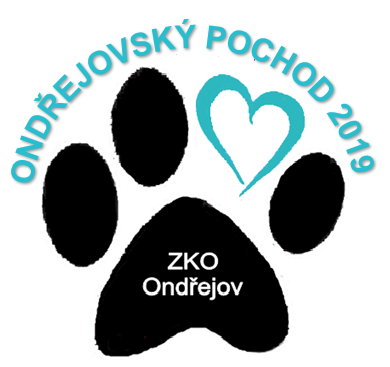 Jméno a příjmení:Jméno a plemeno psa / psů:E-mail:Telefon: